Wilson United Soccer Club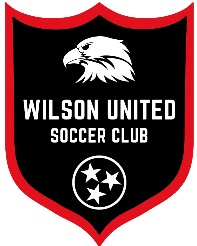 TravelFinancial Assistance Form*Fall 2021Player Name:______________________________________________Parents’ Names:____________________________________________Address:_________________________________________________Phone Number:____________________________________________Email Addresses:___________________________________________Coach/Manager Name:_______________________________________Coach/Manager Contact:______________________________________Please provide an explanation for why you need financial support to offset your club dues/coach’s fees. Please be as detailed as possible.We, _________________________, are requesting scholarship support from Wilson United Soccer Club because we have a financial need. We understand that as part of this support, we will volunteer for club-wide activities as needed and will try to also work at Nissan. We commit to abide by the WUSC Code of Conduct, and the player will attend practices and games.Parent Signature:___________________________________________Date:____________________________________________________